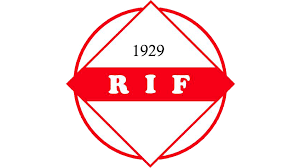 Välkommen till Roslagsbro IFHej, vad kul att just Du/Ni valt att komma till vår förening!Roslagsbro IF är en ideell förening som jobbar för att ge barn och ungdomar en aktiv fritid i en god utvecklings- och lärandemiljö.För att så många som möjligt ska ges denna möjlighet har föreningen som policy att ha en låg medlemsavgift. Avgiften för 2024 är satt till 400 kronor (exklusive aviavgift om 19 kronor alternativt 29 kronor beroende på valt betalsätt).Föreningen har relativt stora kostnader för exempelvis skötsel av planer, anmälningsavgifter till serier/cuper, domarkostnader och inköp av bollar etc. Stora delar av dessa kostnader belastar ungdomssektionen.För att få det att gå ihop ekonomiskt men samtidigt erbjuda en låg medlemsavgift krävs det att vi alla samarbetar. Som spelare/förälder finns det därför vissa uppdrag som vi i ungdomssektionen behöver hjälp med. Ungdomssektionen i föreningen har en årlig budget om cirka 150 000 kronor. Vi har två stora inkomstkällor. Dessa är vår egen ”Nationaldagscup” samt vår försäljning av klubbrabatter. Cupen ger cirka 80 000 kronor i intäkt och klubbrabatten cirka 45 000 kronor i intäkt. Dessa två delar står därmed för 83% av våra intäkter. För att kunna bedriva vår verksamhet och ha den fantastiska utvecklings- och lärandemiljön för våra barn och ungdomar som vi har, behöver alla som har aktiva barn och ungdomar i föreningen vara beredda på att delta i ovanstående aktiviteter. En del kan vara att delta i en cupgrupp som har regelbundna möten under våren för att fördela ut arbetsuppgifter för förberedelser till cupen, detta gäller framför allt för de lag som deltar i cupen. En annan del är att vara beredd på att delta under cupen där alla lag hjälps åt med arbetsuppgifter som ex. parkeringsvärd, matchvärd, arbeta i kiosk m.m. Ungdomssektionen önskar utöver detta också att alla aktiva i lagen vid två tillfällen om året deltar i försäljning av klubbrabatten. Varje spelare säljer minst tre klubbrabatter. Som nämnts ovan är detta en stor inkomstkälla och även en viktig del av vår låga medlemsavgift. Vi behöver alla hjälpas åt för att kunna jobba efter mottot att så många spelare som möjligt – så länge som möjligt.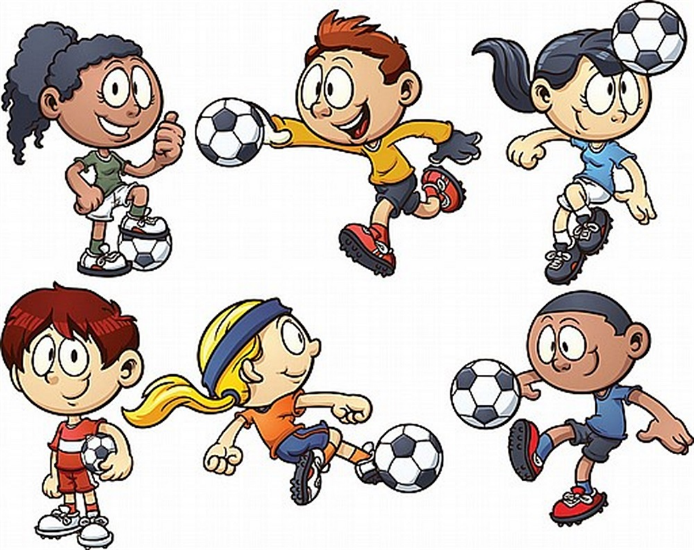 